ВМРО	  	ПРЕСЦЕНТЪР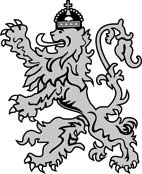 Българско национално движение1000 София, ул. „Пиротска” № 5, тел. 9802582 e-mail: vmro@vmro.bg, web: www.vmro.bg                   До БТВ Медиа Груп ЕАДПОЗДРАВИТЕЛЕН АДРЕСУважаеми господа и госпожи,Поздравяваме целия Ви екип по случай 20-годишнината на БТВ Медиа Груп ЕАД. Вашата медия е част от дома на всеки един българин и остана вярна на всеки един зрител в продължение на 20 години. Останете все така точни, безпристрастни, отразяващи развитието на страната ни и проблемите на хората, БТВ е гаранция за обективна журналистика.Високият рейтинг на БТВ показва професионализма на работещите в нея, желанието и амбициите на медията да постига още по-добри резултати, да бъде първа в представяне на новините, първа на горещите точки и събития у нас и по света.Пожелаваме на Вас и на целия екип на „БТВ Медиа Груп“ ЕАД здраве, лично щастие и много борбеност и енергия в името на всички българи за развитието на нашата страна.Поздрави, ВМРО – Българско национално движение